Practice reading these words.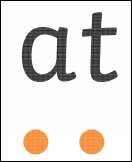 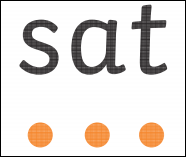 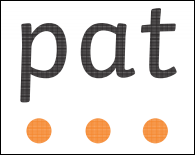 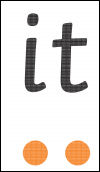 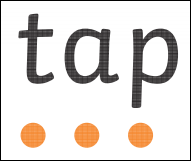 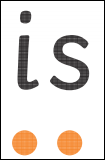 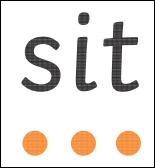 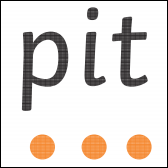 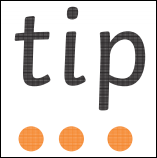 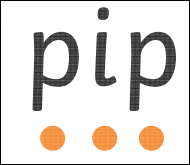 